	В соответствии с пунктом 2 статьи 3.3 Федерального закона от 25.10.2001 № 137-ФЗ «О введении в действие Земельного кодекса Российской Федерации», статьями 39.11, 39.12, 39.13 Земельного кодека Российской Федерации, администрация Красноармейского муниципального округа Чувашской Республики п о с т а н о в л я е т:              	1. Провести электронный аукцион на право  заключения договоров аренды земельных участков: 	- лот № 1 – участок из земель сельскохозяйственного назначения, с кадастровым номером 21:14:090901:1265, расположенный по адресу: Чувашская Республика-Чувашия, Красноармейский р-н, вид разрешенного использования: сельскохозяйственное использование,  площадью 146956 кв.м; 	- лот № 2 - участок из земель сельскохозяйственного назначения, с кадастровым номером 21:14:090901:1266, расположенный по адресу: Чувашская Республика-Чувашия,  Красноармейский муниципальный округ, вид разрешенного использования: сельскохозяйственное использование,  площадью 115989 кв.м; 	- лот 3- участок из земель сельскохозяйственного назначения, с кадастровым номером 21:14:090901:1267, расположенный по адресу: Чувашская Республика-Чувашия,  Красноармейский муниципальный округ, вид разрешенного использования: сельскохозяйственное использование,  площадью 325933 кв.м; 	- лот № 4 - участок из земель сельскохозяйственного назначения, с кадастровым номером 21:14:090901:1268, расположенный по адресу: Чувашская Республика-Чувашия,  Красноармейский р-н, вид разрешенного использования: сельскохозяйственное использование,  площадью 108202 кв.м; 	- лот № 5 - участок из земель сельскохозяйственного назначения, с кадастровым номером 21:14:090901:1270, расположенный по адресу: Чувашская Республика-Чувашия,  Красноармейский муниципальный округ, вид разрешенного использования: сельскохозяйственное использование,  площадью 73241 кв.м; 	- лот № 6 - участок из земель сельскохозяйственного назначения, с кадастровым номером 21:14:090901:1271, расположенный по адресу: Чувашская Республика-Чувашия,  Красноармейский муниципальный округ, вид разрешенного использования: сельскохозяйственное использование,  площадью 57203 кв.м;- лот № 7 - участок из земель сельскохозяйственного назначения, с кадастровым номером 21:14:090901:1272, расположенный по адресу: Чувашская Республика-Чувашия,  Красноармейский р-н, вид разрешенного использования: сельскохозяйственное использование,  площадью 136944 кв.м;- лот № 8 - участок из земель сельскохозяйственного назначения, с кадастровым номером 21:14:090901:1273, расположенный по адресу: Чувашская Республика-Чувашия,  Красноармейский муниципальный округ, вид разрешенного использования: сельскохозяйственное использование,  площадью 168252 кв.м. 	2. Установить начальную цену годового размера арендной платы земельных участков (на основании отчетов независимых оценщиков): 	- по лоту № 1 в размере 18437 (Восемнадцать тысяч четыреста тридцать семь) руб. 00 коп.; 	- по лоту № 2 в размере 14552 (Четырнадцать тысяч пятьсот пятьдесят два) руб. 00 коп.; 	- по лоту № 3 в размере 40891 (Сорок тысяч восемьсот девяносто один) руб. 00 коп.; 	- по лоту № 4  в размере 13575 (Тринадцать тысяч пятьсот семьдесят пять) руб. 00 коп.; 	- по лоту № 5  в размере 9189 (Девять тысяч сто восемьдесят девять) руб. 00 коп; 	- по лоту № 6  в размере 7177 (Семь тысяч сто семьдесят семь) руб. 00 коп.; 	- по лоту № 7 в размере 17181 (Семнадцать тысяч сто восемьдесят один) руб. 00 коп.; 	- по лоту № 8  в размере 21109 (Двадцать одна тысяча сто девять) руб. 00 коп.;- задаток установить в размере 100% от начальной цены земельного участка;- шаг аукциона установить  в размере 3% от начальной цены земельного участка; 	3. Утвердить прилагаемую аукционную документацию для проведения открытого  аукциона в электронной форме на право  заключения договоров аренды земельных участков (приложение). 	4. Отделу сельского хозяйства, имущественных и земельных отношений разместить  объявление и утвержденную документацию на проведение аукциона на официальном сайте Российской Федерации для размещения информации о проведении торгов, адрес сайта  http://www.torgi.gov.ru, на официальном сайте администрации Красноармейского муниципального округа Чувашской Республики, адрес сайта http://krarm.cap.ru/, на сайте электронной торговой площадки https:// www.roseltorg.ru, в периодическом печатном издании «Вестник Красноармейского муниципального округа».Глава Красноармейского  муниципального округа	                                                               Б.В. КлементьевПриложение к постановлению администрации Красноармейского муниципального округа Чувашской Республики от 15.03.2023 №  253АУКЦИОННАЯ ДОКУМЕНТАЦИЯ ДЛЯ ПРОВЕДЕНИЯ ОТКРЫТОГО АУКЦИОНА В ЭЛЕКТРОННОЙ ФОРМЕ на право заключения договоров аренды земельных участков, расположенных на территории Красноармейского муниципального округа Чувашской РеспубликиI. Законодательное регулирование, основные термины и определенияАукцион на право заключения договоров аренды земельных участков проводится в электронной форме в соответствии с Гражданским кодексом Российской Федерации, статьями 39.11, 39.12 и 39.13 Земельного кодекса Российской Федерации.Сайт – часть информационного пространства в информационно-телекоммуникационной сети «Интернет» (далее – сеть «Интернет»), имеющая уникальное имя (адрес в сети «Интернет»), которую можно посмотреть с любого компьютера, подключенного к сети «Интернет» с помощью специальной программы.Предмет аукциона – право заключения договора аренды земельного участка.Продавец – Администрация Красноармейского муниципального округа Чувашской Республики.Оператор электронной площадки – АО «Единая электронная торговая площадка» www.roseltorg.ru, адрес местонахождения: 115114, г. Москва, ул. Кожевническая, д. 14, стр. 5, тел. +7 (495) 276-16-26.Регистрация на электронной площадке – процедура заполнения персональных данных и присвоения персональных идентификаторов в виде имени и пароля, необходимых для авторизации на электронной площадке, при условии согласия с правилами пользования электронной площадкой.Открытая часть электронной площадки – раздел электронной площадки, находящийся в открытом доступе, не требующий регистрации на электронной площадке для работы в нём.Закрытая часть электронной площадки – раздел электронной площадки, доступ к которому имеют только зарегистрированные на электронной площадке Продавец и участники продажи, позволяющий пользователям получить доступ к информации и выполнять определенные действия.«Личный кабинет» - персональный рабочий раздел на электронной площадке, доступ к которому может иметь только зарегистрированное на электронной площадке лицо путем ввода через интерфейс сайта идентифицирующих данных (имени пользователя и пароля).Электронный аукцион – торги по продаже государственного имущества, право приобретения которого принадлежит участнику, предложившему в ходе торгов наиболее высокую цену, проводимые в виде аукциона, открытого по составу участников и по форме подачи предложений о цене, на котором подача заявок и предложений производится только в электронной форме с помощью электронной площадки.Лот – имущество, являющееся предметом торгов, реализуемое в ходе проведения одной процедуры продажи (электронного аукциона).Претендент – зарегистрированное на электронной площадке физическое или юридическое лицо, желающее принять участие в электронном аукционе, подавшее в установленном порядке заявку на участие в электронном аукционе и принимающее на себя обязательство выполнять условия электронного аукциона.Участник электронного аукциона – претендент, допущенный к участию в электронном аукционе.Электронная подпись информация в электронной форме, которая присоединена к другой информации в электронной форме (подписываемой информации) или иным образом связана с такой информацией и которая используется для определения лица, подписывающего информацию; реквизит электронного документа, предназначенный для защиты данного электронного документа от подделки, полученный в результате криптографического преобразования информации с использованием закрытого ключа электронной подписи и позволяющий идентифицировать владельца сертификата ключа подписи, а также установить отсутствие искажения информации в электронном документе.Электронный документ – документ, в котором информация представлена в электронно-цифровой форме, подписанный электронной подписью лица, имеющего право действовать от имени лица, направившего такой документ.Электронный образ документа – электронная копия документа, выполненного на бумажном носителе, заверенная электронной подписью лица, имеющего право действовать от имени лица, направившего такую копию документа.Электронное сообщение (электронное уведомление) – любое распорядительное или информационное сообщение или электронный документ, направляемый пользователями электронной площадки друг другу в процессе работы на электронной площадке.Электронный журнал – электронный документ, в котором Организатором посредством программных и технических средств электронной площадки фиксируется ход проведения процедуры электронного аукциона.«Шаг аукциона» – установленная продавцом в фиксированной сумме и не изменяющаяся в течение всего электронного аукциона величина, составляющая не более 3 процентов начальной цены продажи, на которую в ходе процедуры электронного аукциона его участниками последовательно повышается начальная цена продажи.Победитель аукциона – участник электронного аукциона, предложивший наиболее высокую цену имущества.Контакты:Организатор торгов – Акционерное общество «Единая электронная торговая площадка».Адрес: 115114, г. Москва, ул. Кожевническая, д. 14, стр. 5.тел.: 8(495)276-16-26,  8(800)100-18-77. Адрес электронной почты е-mail: info@roseltorg.ru              Продавец – Администрация Красноармейского муниципального округа Чувашской Республики. 	Адрес: 429620, Чувашская Республика, Красноармейский район, с. Красноармейское, ул. Ленина,                д.35. 	График работы с 8.00 до 16.00 ежедневно (кроме субботы и воскресенья),  перерыв с 12.00 до 13.00. 	Адрес электронной почты Е-mail: krarm_admimush@cap.ru.  	Номер контактного  телефона  8(83530) 2-14-49. 	Контактное лицо (представитель Продавца): 	- начальник отдела сельского хозяйства, имущественных и земельных отношений Семенова Ирина Витальевна;- главный специалист – эксперт отдела сельского хозяйства, имущественных и земельных отношений Николаева Надежда Петровна.извещениео проведении аукциона в электронной форме на право заключения договоров аренды земельных участков на электронной торговой площадке https:// www.roseltorg.ru в сети интернет.Общие положения1. Основание проведения аукциона: Постановление администрации Красноармейского муниципального округа Чувашской Республики от 15 марта 2023 года № 253  «О проведении аукциона в электронной форме на право заключения договоров аренды земельных участков».2. Продавец – Администрация Красноармейского муниципального округа Чувашской Республики (далее – Администрация).3. Форма торгов (способ приватизации) – аукцион в электронной форме, открытый по составу участников и по форме подачи предложений о цене.Сведения о выставляемом на аукцион земельных участках.ЛОТ № 1 – право на заключение договора аренды  земельного участка сроком 49 лет, имеющего:категорию земель: земли сельскохозяйственного назначения; кадастровый номер: 21:14:090901:1265 местоположение: Чувашская Республика-Чувашия, Красноармейский р-н;площадь: 146956 кв. м; вид разрешённого использования: Сельскохозяйственное использование;Начальная цена аренды земельного участка – 18 437 (Восемнадцать тысяч четыреста тридцать семь) руб. 00 коп.Шаг аукциона – 553 (Пятьсот пятьдесят три) руб. 11 коп. (3% от начальной цены земельного участка).Размер задатка устанавливается в размере 100 % начальной цены предмета аукциона и составляет 18 437 (Восемнадцать тысяч четыреста тридцать семь) руб. 00 коп.Ограничения и обременения: ограничения прав на земельный участок, предусмотренные статьей 56 Земельного кодекса Российской Федерации; срок действия: c 14.02.2023; реквизиты документа-основания: карта (План) от 05.05.2012 № б/н выдан: Филиал ФГУП «Средневолжское АГП» - «Экспедиция № 138»; письмо – обращение от 27.09.2012 № 541 выдан: Филиал ФГУП «Средневолжское АГП» - «Экспедиция № 138»; доверенность от 29.02.2012 № 21 АА 0236384 выдан: нотариус Мясникова В.Р.; cD-R охранная зона от 01.10.2012 № 21/401/12-11115.ЛОТ № 2 – право на заключение договора аренды земельного участка  на срок 49 лет, имеющего:категорию земель: земли сельскохозяйственного назначения; кадастровый номер: 21:14:090901:1266; местоположение: Чувашская Республика-Чувашия, Красноармейский муниципальный округ;площадь: 115989 кв. м; вид разрешённого использования: Сельскохозяйственное использование;Начальная цена аренды земельного участка – 14552 (Четырнадцать тысяч пятьсот пятьдесят два) руб. 00 коп.Шаг аукциона – 436 (Четыреста тридцать шесть) руб. 56 коп. (3% от начальной цены земельного участка).Размер задатка устанавливается в размере 100 % начальной цены предмета аукциона и составляет 14552 (Четырнадцать тысяч пятьсот пятьдесят два) руб. 00 коп.Ограничения и обременения:  ограничения прав на земельный участок, предусмотренные статьей 56 Земельного кодекса Российской Федерации; срок действия: c 14.02.2023; реквизиты документа-основания: описание местоположения границ объекта от 05.08.2021 № б/н; постановление "Об утверждении Правил охраны линий и сооружений связи Российской Федерации" от 09.06.1995 № 578 выдан: Правительство РФ. вид ограничения (обременения): ограничения прав на земельный участок, предусмотренные статьей 56 Земельного кодекса Российской Федерации; срок действия: c 14.02.2023; реквизиты документа-основания: описание местоположения границ от 08.11.2021 № б/н; распоряжение от 05.10.2021 № 922-р выдан: Кабинет министров ЧР. вид ограничения (обременения): ограничения прав на земельный участок, предусмотренные статьей 56 Земельного кодекса Российской Федерации; срок действия: c 14.02.2023; реквизиты документа-основания: постановление от 24.02.2009 № 160 выдан: Правительство Российской Федерации; КАРТА (ПЛАН) от 04.06.2013 № 21/401/13-4189 выдан: Филиал ФГУП Ростехинвентаризация - Федеральное БТИ по Чувашской Республике; сопроводительное письмо от 04.06.2013 № 21/401/13-4189 выдан: Коробкова И.В.; доверенность от 28.01.2013 № 1Д-168 выдан: Нотариус Мясникова В.Р.ЛОТ № 3– право на заключение договора аренды земельного участка  на срок 49 лет, имеющего:категорию земель: земли сельскохозяйственного назначения; кадастровый номер: 21:14:090901:1267; местоположение: Чувашская Республика-Чувашия, Красноармейский муниципальный округ;площадь: 325933 кв. м; вид разрешённого использования: Сельскохозяйственное использование;Начальная цена аренды земельного участка – 40891 (Сорок тысяч восемьсот девяносто один) руб. 00 коп.Шаг аукциона – 1226 (Одна тысяча двести двадцать шесть) руб. 73 коп. (3% от начальной цены земельного участка).Размер задатка устанавливается в размере 100 % начальной цены предмета аукциона и составляет 40891 (Сорок тысяч восемьсот девяносто один) руб. 00 коп.Ограничения и обременения:  ограничения прав на земельный участок, предусмотренные статьей 56Земельного кодекса Российской Федерации; срок действия: c 15.02.2023; реквизиты документа-основания: кАРТА (ПЛАН) от 29.08.2013 № 21/401/13-7053 выдан: Филиал ФГУП Ростехинвентаризация-Федеральное БТИ по Чувашской Республике; постановление Правительства Российской Федерации от 24.02.2009 № 160 выдан: Правительство Российской Федерации; письмо – обращение от 29.08.2013 № 21/401/13-7053 выдан: Коробкова И.В.; доверенность от 28.01.2013 № 1Д-168 выдан: Нотариус Мясникова В.Р.. вид ограничения (обременения): ограничения прав на земельный участок, предусмотренные статьей 56 Земельного кодекса Российской Федерации; срок действия: c 15.02.2023; реквизиты документа-основания: постановление от 24.02.2009 № 160 выдан: Правительство Российской Федерации; кАРТА (ПЛАН) от 04.06.2013 № 21/401/13-4189 выдан: Филиал ФГУП Ростехинвентаризация - Федеральное БТИ по Чувашской Республике; сопроводительное письмо от 04.06.2013 № 21/401/13-4189 выдан: Коробкова И.В.; доверенность от 28.01.2013 № 1Д-168 выдан: Нотариус Мясникова В.Р.. вид ограничения (обременения): ограничения прав на земельный участок, предусмотренные статьей 56 Земельного кодекса Российской Федерации; срок действия: c 15.02.2023; реквизиты документа-основания: описание местоположения границ от 08.11.2021 № б/н; распоряжение от 05.10.2021 № 922-р выдан: Кабинет министров ЧР. Вид ограничения (обременения): ограничения прав на земельный участок, предусмотренные статьей 56 Земельного кодекса Российской Федерации; срок действия: c 15.02.2023; реквизиты документа-основания: карта (план) объекта землеустройства от 25.09.2013 № б/н выдан: Филиал ФГУП Ростехинвентаризация-Федеральное БТИ по Чувашской Республике; постановление Правительства Российской Федерации от 24.02.2009 № 160 выдан: Правительство Российской Федерации; кАРТА (ПЛАН) xml-файл от 27.09.2013 № 21/401/13-8174. вид ограничения (обременения): ограничения прав на земельный участок, предусмотренные статьей 56 Земельного кодекса Российской Федерации; срок действия: c 15.02.2023; реквизиты документа-основания: постановление от 24.02.2009 № 160 выдан: Правительство Российской Федерации; кАРТА (ПЛАН) от 04.06.2013 № 21/401/13-4146 выдан: Филиал ФГУП Ростехинвентаризация Федеральное БТИ по Чувашской Республике; сопроводительное письмо от 04.06.2013 № 21/401/13-4146 выдан: Коробкова И.В; доверенность от 28.01.2013 № 1Д-168 выдан: нотариус Мясникова В.Р.. вид ограничения (обременения): ограничения прав на земельный участок, предусмотренные статьей 56 Земельного кодекса Российской Федерации; срок действия: c 15.02.2023; реквизиты документа-основания: кАРТА (ПЛАН) от 29.08.2013 № 21/401/13-7055 выдан: Филиал ФГУП Ростехинвентаризация-Федеральное БТИ по Чувашской Республике; постановление Правительства Российской Федерации от 24.02.2009 № 160 выдан: Правительство Российской Федерации; письмо – обращение от 29.08.2013 № 21/401/13-7055 выдан: Коробкова И.В.; доверенность от 28.01.2013 № 1Д-168 выдан: Нотариус Мясникова В.Р.. вид ограничения (обременения): ограничения прав на земельный участок, предусмотренные статьей 56 Земельного кодекса Российской Федерации; срок действия: c 15.02.2023; реквизиты документа-основания: описание местоположения границ объекта от 05.08.2021 № б/н; постановление "Об утверждении Правил охраны линий и сооружений связи Российской Федерации" от 09.06.1995 № 578 выдан: Правительство РФ.ЛОТ № 4– право на заключение договора аренды земельного участка  на срок 49 лет, имеющего:категорию земель: земли сельскохозяйственного назначения; кадастровый номер: 21:14:090901:1268; местоположение: Чувашская Республика-Чувашия, Красноармейский р-н;площадь: 108202 кв. м; вид разрешённого использования: Сельскохозяйственное использование;Начальная цена аренды земельного участка – 13575 (Тринадцать тысяч пятьсот семьдесят пять) руб. 00 коп.Шаг аукциона – 407 (Четыреста семь) руб. 25 коп. (3% от начальной цены земельного участка).Размер задатка устанавливается в размере 100 % начальной цены предмета аукциона и составляет 13575 (Тринадцать тысяч пятьсот семьдесят пять)  руб. 00 коп.Ограничения и обременения:  нет.ЛОТ № 5– право на заключение договора аренды земельного участка  на срок 49 лет, имеющего:категорию земель: земли сельскохозяйственного назначения; кадастровый номер: 21:14:090901:1270; местоположение: Чувашская Республика-Чувашия, Красноармейский муниципальный округ;площадь: 73241 кв. м; вид разрешённого использования: Сельскохозяйственное использование;Начальная цена аренды земельного участка – 9189 (Девять тысяч сто восемьдесят девять) руб. 00 коп.Шаг аукциона – 275 (Двести семьдесят пять) руб. 67 коп. (3% от начальной цены земельного участка).Размер задатка устанавливается в размере 100 % начальной цены предмета аукциона и составляет 9189 (Девять тысяч сто восемьдесят девять) руб. 00 коп.Ограничения и обременения:  нет.ЛОТ № 6– право на заключение договора аренды земельного участка  на срок 49 лет, имеющего:категорию земель: земли сельскохозяйственного назначения; кадастровый номер: 21:14:090901:1271; местоположение: Чувашская Республика-Чувашия, Красноармейский муниципальный округ;площадь: 57203 кв. м; вид разрешённого использования: Сельскохозяйственное использование;Начальная цена аренды земельного участка – 7177 (Семь тысяч сто семьдесят семь) руб. 00 коп.Шаг аукциона – 215 (Двести пятнадцать) руб. 31 коп. (3% от начальной цены земельного участка).Размер задатка устанавливается в размере 100 % начальной цены предмета аукциона и составляет 7177 (Семь тысяч сто семьдесят семь) руб. 00 коп.Ограничения и обременения:  нет.ЛОТ № 7– право на заключение договора аренды земельного участка  на срок 49 лет, имеющего:категорию земель: земли сельскохозяйственного назначения; кадастровый номер: 21:14:090901:1272; местоположение: Чувашская Республика-Чувашия, Красноармейский р-н;площадь: 136944 кв. м; вид разрешённого использования: Сельскохозяйственное использование;Начальная цена аренды земельного участка – 17181 (Семнадцать тысяч сто восемьдесят один) руб. 00 коп.Шаг аукциона – 515 (Пятьсот пятнадцать) руб. 43 коп. (3% от начальной цены земельного участка).Размер задатка устанавливается в размере 100 % начальной цены предмета аукциона и составляет 17181 (Семнадцать тысяч сто восемьдесят один) руб. 00 коп.Ограничения и обременения:  ограничения прав на земельный участок, предусмотренные статьей 56Земельного кодекса Российской Федерации; срок действия: c 17.02.2023; реквизиты документа-основания: описание местоположения границ от 08.11.2021 № б/н; распоряжение от 05.10.2021 № 922-р выдан: Кабинет министров ЧР. вид ограничения (обременения): ограничения прав на земельный участок, предусмотренные статьей 56 Земельного кодекса Российской Федерации;срок действия: c 17.02.2023; реквизиты документа-основания: постановление от 24.02.2009 № 160 выдан: Правительство Российской Федерации; КАРТА (ПЛАН) от 04.06.2013 № 21/401/13-4189 выдан: Филиал ФГУП Ростехинвентаризация - Федеральное БТИ по Чувашской Республике; сопроводительное письмо от 04.06.2013 № 21/401/13-4189 выдан: Коробкова И.В.; доверенность от 28.01.2013 № 1Д-168 выдан: Нотариус Мясникова В.Р.ЛОТ № 8– право на заключение договора аренды земельного участка  на срок 49 лет, имеющего:категорию земель: земли сельскохозяйственного назначения; кадастровый номер: 21:14:090901:1273; местоположение: Чувашская Республика-Чувашия, Красноармейский муниципальный округ;площадь: 168252 кв. м; вид разрешённого использования: Сельскохозяйственное использование;Начальная цена аренды земельного участка – 21109 (Двадцать одна тысяча сто девять) руб. 00 коп.Шаг аукциона – 633 (Шестьсот тридцать три) руб. 27 коп. (3% от начальной цены земельного участка).Размер задатка устанавливается в размере 100 % начальной цены предмета аукциона и составляет 21109 (Двадцать одна тысяча сто девять) руб. 00 коп.Ограничения и обременения: нет.Сроки подачи заявок, дата, время проведения аукциона.Указанное в настоящем информационном сообщении время – московское.При исчислении сроков, указанных в настоящем информационном сообщении, принимается время сервера электронной торговой площадки – московское1. Начало приема заявок на участие в аукционе: 16 марта 2023 года с 8:00 часов.2. Окончание приема заявок на участие в аукционе: 14 апреля 2023 года в 15:00 часов.3. Дата определения участников аукциона (рассмотрения заявок): 17 апреля 2023 года.4. Проведение аукциона (дата, время начала приема предложений по цене от участников аукциона) – 19 апреля 2023 года в 09:00 часов. Подведение итогов аукциона: процедура аукциона считается завершенной со времени подписания Продавцом протокола об итогах аукциона либо протокола рассмотрения заявок.Условия участия в аукционеЛицо, отвечающее признакам покупателя права аренды в соответствии со статьями 39.11 и 39.12 Земельного кодекса Российской Федерации и желающее приобрести земельный участок, выставляемое на аукцион (далее – Претендент), обязано осуществить следующие действия:- внести задаток на счет Оператора электронной площадки электронной площадки в порядке, установленном Регламентом электронной площадки; - в установленном порядке зарегистрировать заявку на электронной площадке по утвержденной Продавцом форме (Приложение 1);- представить иные документы по перечню, указанному в настоящем информационном сообщении.Желающими принять участие в электронном аукционе могут быть любые физические и юридические лица.Обязанность доказать свое право на участие в продаже возлагается на Претендента.Размер взимаемой с победителя аукциона или иных лиц, с которыми заключается договор, платы оператору электронной площадки (размер устанавливается в соответствии с постановлением Правительства РФ от 10.05.2018 № 564): аукцион (аренда и продажа земельного участка) - 1 % от начальной цены договора, но не более чем 5 000,00 рублей, без учёта НДС. Плата взимается с Участника аукциона (реализация имущества, вещественных доказательств) — победителя и облагается НДС в размере 20 %.Порядок регистрации на электронной площадкеДля обеспечения доступа к участию в электронном аукционе Претендентам необходимо пройти процедуру регистрации на электронной площадке.Регистрация на электронной площадке осуществляется без взимания платы.Регистрации на электронной площадке подлежат Претенденты, ранее не зарегистрированные на электронной площадке или регистрация которых на электронной площадке была ими прекращена.Регистрация на электронной площадке проводится в соответствии регламентом электронной площадки.Порядок ознакомления с документами и информацией о предмете аукционаИнформационное сообщение о проведении аукциона размещается на официальном сайте Российской Федерации для размещения информации о проведении торгов www.torgi.gov.ru, официальном сайте Продавца – администрации Красноармейского муниципального округа Чувашской Республики, www.krarm.cap.ru, на сайте электронной площадке https:// www.roseltorg.ru.Любое заинтересованное лицо независимо от регистрации на электронной площадке со дня начала приема заявок вправе направить на электронный адрес Оператора электронной площадки – info@roseltorg.ru запрос о разъяснении размещенной информации. Такой запрос в режиме реального времени направляется в «личный кабинет» Продавца для рассмотрения при условии, что запрос поступил Продавцу не позднее 5 (пяти) рабочих дней до даты окончания подачи заявок. В течение 2 (двух) рабочих дней со дня поступления запроса Продавец предоставляет Оператору электронной площадки для размещения в открытом доступе разъяснение с указанием предмета запроса, но без указания лица, от которого поступил запрос.С информацией о выставленных на торги земельных участках можно ознакомиться в период заявочной кампании, направив запрос на электронный адрес Продавца krarm_admimush@cap.ru.По истечении 2 (двух) рабочих дней со дня поступления запроса Продавец направляет на электронный адрес Претендента ответ с указанием места, даты и времени выдачи документов для ознакомления с информацией об объекте.Любое заинтересованное лицо независимо от регистрации на электронной площадке с даты размещения информационного сообщения на официальных сайтах торгов до даты окончания срока приема заявок на участие в аукционе осуществляет осмотр земельных участков на местности самостоятельно.Порядок, форма подачи заявок и срок отзыва заявок на участие в аукционеДля участия в аукционе претенденты подают следующие документы:1. Заявка. Подается путем заполнения ее электронной формы, размещенной в открытой для доступа неограниченного круга лиц части электронной площадки (далее – открытая часть электронной площадки), с приложением электронных образов необходимых документов, предусмотренных статьей 39.12 Земельного кодекса Российской Федерации:- физические лица и индивидуальные предприниматели – копию всех листов документа удостоверяющего личность, СНИЛС;- юридические лица:1) копии учредительных документов; 2) документ, подтверждающий отсутствие или наличие в уставном капитале юридического лица доли Российской Федерации, субъекта Российской Федерации или муниципального образования (реестр владельцев акций либо выписка из него или заверенное печатью (при ее наличии) юридического лица и подписанное его руководителем письмо); 3) документ, который подтверждает полномочия руководителя юридического лица на осуществление действий от имени юридического лица (заверенная печатью (при ее наличии) организации копия решения о назначении этого лица или о его избрании) и в соответствии с которым руководитель юридического лица обладает правом действовать от имени юридического лица без доверенности. В случае если от имени Претендента действует его представитель по доверенности, к заявке должна быть приложена доверенность на осуществление действий от имени Претендента, оформленная в установленном порядке, или нотариально заверенная копия такой доверенности. В случае, если доверенность на осуществление действий от имени Претендента подписана лицом, уполномоченным руководителем юридического лица, заявка должна содержать также документ, подтверждающий полномочия этого лица.Документы, представляемые иностранными лицами, должны быть легализованы в установленном порядке и иметь нотариально заверенный перевод на русский язык.Одно лицо имеет право подать только одну заявку по каждому лоту.2. Заявки подаются на электронную площадку, начиная с даты начала приема заявок до времени и даты окончания приема заявок, указанных в информационном сообщении.3. Заявки с прилагаемыми к ним документами, поданные с нарушением установленного срока, а также заявки с незаполненными полями, на электронной площадке не регистрируются программными средствами.4. При приеме заявок от Претендентов Организатор обеспечивает конфиденциальность данных о Претендентах и участниках, за исключением случая направления электронных документов Продавцу, регистрацию заявок и прилагаемых к ним документов в журнале приема заявок. В течение одного часа со времени поступления заявки Организатор сообщает Претенденту о ее поступлении путем направления уведомления с приложением электронных копий зарегистрированной заявки и прилагаемых к ней документов.5. Претендент вправе не позднее дня окончания приема заявок отозвать заявку путем направления уведомления об отзыве заявки на электронную площадку.В случае отзыва Претендентом заявки в установленном порядке, уведомление об отзыве заявки вместе с заявкой в течение одного часа поступает в «личный кабинет» Продавца, о чем Претенденту направляется соответствующее уведомление.6. Изменение заявки допускается только путем подачи Претендентом новой заявки в установленные в информационном сообщении сроки о проведении аукциона, при этом первоначальная заявка должна быть отозвана.Порядок внесения и возврата задатка1. Для участия в аукционе Претендент вносит задаток в размере 100% от начальной цены предмета аукциона единым платежом в валюте Российской Федерации на расчетный счет Оператора электронной площадки, который должен поступить на указанный счет в срок не позднее даты окончания приема заявок на участие в аукционе  (15.00 часов 14.04.2023 года).Задаток для участия в аукционе служит обеспечением исполнения обязательства победителя аукциона по заключению договора аренды земельного участка и оплате приобретенного на торгах имущества, вносится единым платежом на расчетный счет Организатора для учета операций со средствами.Платежи по перечислению задатка для участия в торгах и порядок возврата задатка осуществляются в соответствии с Регламентом электронной площадки.  Реквизиты для перечисления задатка:Расчетный счет: 40702810510050001273Корреспондентский счет: 30101810145250000411БИК:	044525411ИНН:	7707704692КПП:	772501001Наименование банка: Филиал «Центральный» Банка ВТБ (ПАО) в г. МосквеНаименование получателя: АО «Единая электронная торговая площадка»Назначение платежа: Пополнение лицевого счета № _______ по заявке №  ________ , без НДС.Задаток, внесенный победителем аукциона, засчитывается в счет исполнения обязательств в счет арендной платы по договору аренды  земельного участка.   2. Данное сообщение является публичной офертой для заключения договора о задатке в соответствии со статьей 437 Гражданского кодекса Российской Федерации, а подача претендентом заявки и перечисление задатка являются акцептом такой оферты, после чего договор о задатке считается заключенным в письменной форме.3. Порядок возвращения задатка:- участникам аукциона, за исключением его победителя, в течение 3 календарных дней со дня подведения итогов аукциона;- претендентам на участие в аукционе, заявки и документы которых не были приняты к рассмотрению, либо претендентам, не допущенным к участию в аукционе, в течение 3 календарных дней со дня подписания протокола о признании претендентов участниками аукциона.4.  При уклонении или отказе победителя аукциона от заключения в установленный срок договора аренды земельного участка, задаток ему не возвращается.Условия допуска и отказа в допуске к участию в аукционе1. К участию в процедуре продажи права аренды земельного участка допускаются лица, признанные Продавцом в соответствии со статями 39.11 и 39.12 Земельного кодекса Российской Федерации.2. Претендент не допускается к участию в аукционе по следующим основаниям:1) непредставление необходимых для участия в аукционе документов или представление недостоверных сведений; 2) непоступление задатка на дату рассмотрения заявок на участие в аукционе; 3) подача заявки на участие в аукционе лицом, которое в соответствии с действующим законодательством РФ не имеет права быть участником конкретного аукциона, покупателем земельного участка; 4) наличие сведений о заявителе, об учредителях (участниках), о членах коллегиальных исполнительных органов заявителя, лицах, исполняющих функции единоличного исполнительного органа заявителя, являющегося юридическим лицом, в реестре недобросовестных участников аукциона. Перечень указанных оснований отказа Претенденту в участии в аукционе является исчерпывающим.Решения о допуске или не допуске Заявителя к участию в аукционе в электронной форме принимает аукционная комиссия.3. Информация об отказе в допуске к участию в аукционе размещается на официальном сайте Российской Федерации для размещения информации о проведении торгов www.torgi.gov.ru и в открытой части электронной площадки https:// www.roseltorg.ru в срок не позднее рабочего дня, следующего за днем принятия указанного решения.Рассмотрение заявок1.  Для участия в аукционе Претенденты перечисляют задаток в размере 100 процентов начальной цены продажи права на заключение договора аренды земельного участка и заполняют размещенную в открытой части электронной площадки форму заявки с приложением электронных документов в соответствии с перечнем, приведенным в информационном сообщении о проведении аукциона.2. В день определения участников аукциона, указанный в извещении о проведении аукциона по продаже права заключения договора аренды земельного участка в электронной форме, Организатор через «личный кабинет» Продавца обеспечивает доступ Продавца к поданным Претендентами заявкам и документам, а также к журналу приема заявок.3. Продавец в день рассмотрения заявок и документов Претендентов подписывает протокол о признании Претендентов участниками, в котором приводится перечень принятых заявок (с указанием имен (наименований) Претендентов), перечень отозванных заявок, имена (наименования) Претендентов, признанных участниками, а также имена (наименования) Претендентов, которым было отказано в допуске к участию в аукционе, с указанием оснований такого отказа.4. Претендент приобретает статус участника аукциона с момента подписания протокола о признании Претендентов участниками аукциона.5. Не позднее следующего рабочего дня после дня подписания протокола о признании Претендентов участниками всем Претендентам, подавшим заявки, направляется уведомление о признании их участниками аукциона или об отказе в признании участниками аукциона с указанием оснований отказа. Информация о Претендентах, не допущенных к участию в аукционе, размещается в открытой части электронной площадки, на официальном сайте Российской Федерации для размещения информации о проведении торгов www.torgi.gov.ru.6. Проведение процедуры аукциона должно состояться не позднее пятого рабочего дня со дня определения участников, указанного в информационном сообщении о проведении аукциона в электронной форме.Порядок проведения аукциона1. Электронный аукцион проводится в указанные в информационном сообщении день и час путем последовательного повышения участниками начальной цены предмета аукциона на величину, равную либо кратную величине «шага аукциона».«Шаг аукциона» устанавливается Продавцом в фиксированной сумме, составляющей 3 (три) процента начальной цены предмета аукциона, и не изменяется в течение всего аукциона.Во время проведения процедуры аукциона Оператор электронной площадки обеспечивает доступ участников к закрытой части электронной площадки и возможность представления ими предложений о цене предмета аукциона.2. Со времени начала проведения процедуры аукциона Оператором электронной площадки размещается:- в открытой части электронной площадки – информация о начале проведения процедуры аукциона с указанием наименования предмета аукциона, начальной цены и текущего «шага аукциона»;- в закрытой части электронной площадки - помимо информации, указанной в открытой части электронной площадки, также предложения о цене предмета аукциона и время их поступления, величина повышения начальной цены («шаг аукциона»), время, оставшееся до окончания приема предложений о цене предмета аукциона.3. В течение одного часа со времени начала проведения процедуры аукциона участникам предлагается заявить о заключении договора аренды земельного участка по начальной цене. В случае, если в течение указанного времени:- поступило предложение о начальной цене предмета аукциона, то время для представления следующих предложений об увеличенной на «шаг аукциона» цене предмета аукциона продлевается на 10 (десять) минут со времени представления каждого следующего предложения. Если в течение 10 (десяти) минут после представления последнего предложения о цене предмета аукциона следующее предложение не поступило, аукцион с помощью программно-аппаратных средств электронной площадки завершается;- не поступило ни одного предложения о начальной цене предмета аукциона, то аукцион с помощью программно-аппаратных средств электронной площадки завершается. В этом случае временем окончания представления предложений о цене предмета аукциона является время завершения аукциона.4. Во время проведения процедуры аукциона программными средствами электронной площадки обеспечивается:- исключение возможности подачи участником предложения о цене предмета аукциона, не соответствующего увеличению текущей цены на величину «шага аукциона»;- уведомление участника в случае, если предложение этого участника о цене предмета аукциона не может быть принято в связи с подачей аналогичного предложения ранее другим участником.5. Победителем аукциона признается участник, предложивший наибольшую цену предмета аукциона.6. Ход проведения процедуры аукциона фиксируется Оператором электронной площадки в электронном журнале, который направляется Продавцу в течение одного часа со времени завершения приема предложений о цене предмета аукциона для подведения итогов аукциона путем оформления протокола об итогах аукциона. Протокол об итогах аукциона, содержащий цену предмета аукциона, предложенную победителем, и удостоверяющий право победителя на заключение договора аренды предмета аукциона, подписывается Продавцом в течение одного часа со времени получения электронного журнала.7. Процедура аукциона считается завершенной с момента подписания Продавцом протокола об итогах аукциона либо протокола рассмотрения заявок. 8. Аукцион признается несостоявшимся в следующих случаях:- не было подано ни одной заявки на участие либо ни один из Претендентов не признан участником;- отказа лица, признанного единственным участником аукциона, от заключения договора аренды;- принято решение о признании только одного Претендента участником;- ни один из участников не сделал предложение о начальной цене предмета аукциона.9. Решение о признании аукциона несостоявшимся оформляется протоколом об итогах аукциона.10. В течение одного часа со времени подписания протокола об итогах аукциона победителю направляется уведомление о признании его победителем с приложением данного протокола, а также размещается в открытой части электронной площадки следующая информация:- наименование предмета аукциона и иные позволяющие его индивидуализировать сведения;- цена, установленная в результате аукциона ;- фамилия, имя, отчество физического лица или наименовании юридического лица – Победителя торгов.Отмена и приостановление аукциона1. Продавец вправе отменить аукцион не позднее чем за 3 (три) дня до даты проведения аукциона.2. Решение об отмене аукциона размещается на официальном сайте Российской Федерации для размещения информации о проведении торгов www.torgi.gov.ru, на официальном сайте Продавца – администрации Красноармейского муниципального округа Чувашской Республики www.krarm.cap.ru и в открытой части электронной площадки https:// www.roseltorg.ru в срок не позднее рабочего дня, следующего за днем принятия указанного решения.3. Оператор электронной площадки извещает Претендентов об отмене аукциона не позднее следующего рабочего дня со дня принятия соответствующего решения путем направления указанного сообщения в «личный кабинет» Претендентов.4. Оператор электронной площадки приостанавливает проведение электронных торгов в случае технологического сбоя, зафиксированного программно-аппаратными средствами электронной площадки, но не более чем на одни сутки. Возобновление проведение электронных торгов начинается с того момента, на котором были прерваны.В течение одного часа со времени приостановления проведения электронных торгов Оператор электронной площадки размещает на электронной площадке информацию о причине приостановления электронных торгов, времени приостановления и возобновления электронных торгов, уведомляет об этом участников, а также направляет указанную информацию продавцу для внесения в протокол об итогах электронных торгов.Заключение договора аренды земельного участка по итогам проведения аукциона1. Победителю аукциона или единственному принявшему участие в аукционе его участнику направляется три экземпляра подписанного проекта договора аренды в десятидневный срок со дня составления протокола о результатах аукциона. При этом договор аренды земельного участка заключается по цене, предложенной победителем аукциона, или в случае заключения указанного договора с единственным принявшим участие в аукционе его участником по начальной цене предмета аукциона. 2. Не допускается заключение указанных договоров ранее чем через десять дней со дня размещения информации о результатах аукциона на официальном сайте Российской Федерации в сети «Интернет». 3. В случае, если аукцион признан несостоявшимся и только один заявитель признан участником аукциона, либо подана только одна заявка на участие в аукционе и единственная заявка на участие в аукционе и заявитель, подавший указанную заявку, соответствуют всем требованиям и указанным в извещении о проведении аукциона условиям аукциона, организатор аукциона в течении десяти дней со дня подписания протокола рассмотрения заявок на участие в аукционе обязан направить заявителю три экземпляра подписанного проекта договора аренды земельного участка. При этом договор аренды земельного участка заключается по начальной цене предмета аукциона. 4. Задаток, внесенный лицом, признанным победителем аукциона, задаток, внесенный иным лицом, с которым договор аренды земельного участка заключается в соответствии с выше перечисленным порядком, засчитывается в оплату приобретаемого земельного участка. Задатки, внесенные этими лицами, не заключившими в установленном порядке договора аренды земельного участка вследствие уклонения от заключения указанных договоров, не возвращаются. 5. Победитель аукциона: лицо, подавшее единственную заявку на участие в аукционе и признанное участником аукциона; заявитель, признанный единственным участником аукциона, или единственный принявший участие в аукционе его участник в течении тридцати дней со дня направления им проекта договора аренды земельного участка должны подписать его и представить Продавцу. 6. Сведения о лицах, которые уклонились от заключения договора аренды земельного участка включаются в реестр недобросовестных участников аукциона. 7. Если договор аренды земельного участка в течение тридцати дней со дня направления победителю аукциона проектов указанных договоров не были им подписаны и представлены в администрацию Красноармейского муниципального округа, организатор аукциона предлагает заключить указанные договоры иному участнику аукциона, который сделал предпоследнее предложение о цене предмета аукциона, по цене, предложенной победителем аукциона.8. В случае, если в течение тридцати дней со дня направления участнику аукциона, который сделал предпоследнее предложение о цене предмета аукциона, проекта договора аренды земельного участка этот участник не представил в администрацию Красноармейского муниципального округа подписанные им договоры, организатор аукциона вправе объявить о проведении повторного аукциона или распорядится земельным участком иным образом в соответствии с Земельным Кодексом.В случае объявления о проведении нового аукциона организатор аукциона вправе изменить условия аукциона.ПРИЛОЖЕНИЯПриложение 1к аукционной документацииЗаявка на участие в электронном аукционе на право заключения договора аренды земельного участка(для физических лиц)Заявка подана: _____________________________________________________________________________________________________(фамилия, имя, отчество, дата рождения  лица, подающего заявку)____________________________________________________________________________________________________,именуемый далее Претендент, удостоверение личности _____________________________________________ _____________________________________________________________________________________________                                    (наименование документа, серия, дата и место выдачи)_______________________________________________________________________________________________________адрес электронной почты Претендента ____________________________________________________________контактный телефон  Претендента ________________________________________________________________адрес Претендента, банковские реквизиты, ________________________________________________________________________________________________________________________________________________________________________________________________________________________________________________________________________________________________________________________________________________Доверенное лицо Претендента (ФИО) _____________________________________________________________действует на основании _________________________________________________________________________удостоверение личности доверенного лица ________________________________________________________ ______________________________________________________________________________________________(наименование документа, серия, дата и место выдачи)2. Изучив данные информационного сообщения, изъявляю желание участвовать в электронном аукционе на право заключения договора аренды земельного участка, площадью _______ кв.м. с кадастровым номером ___________________________, расположенный по адресу: ___________________________________________________________________________________(лот № ___), для _____________________________________________________________________размещенным:- в информационно-телекоммуникационной  сети «Интернет» на официальных сайтах Российской Федерации для размещения информации о проведении торгов http://torgi.gov.ru, на сайте  администрации Красноармейского муниципального округа Чувашской Республики, www.krarm.cap.ru, на электронной площадке https://roseltorg.ru.Заявитель подтверждает, что он располагает данными об организаторе аукциона, предмете аукциона, начальном размере права аренды предмета аукциона, величине повышения начальной цены («шаг аукциона»), времени и месте проведения аукциона, порядке его проведения, в том числе об оформлении участия в аукционе, порядке определения победителя, заключения договора аренды и его условиях, в том числе по оплате размера годовой арендной платы земельного участка, последствиях уклонения или отказа от подписания протокола о результатах аукциона, договора аренды земельного участка.Заявитель подтверждает, что на дату подписания настоящей заявки он ознакомлен с условиями освоения земельного участка, указанного в извещении о проведении аукциона.Заявитель подтверждает, что на дату подписания настоящей заявки он ознакомлен с порядком отмены аукциона, а также порядком внесения изменений в извещение и документацию об аукционе.Подавая настоящую заявку на участие в аукционе, Заявитель обязуется соблюдать условия его проведения, содержащиеся в извещении.Заявитель подтверждает, что на дату подписания настоящей заявки он ознакомлен с документами, содержащими сведения о земельном участке, а также ему была предоставлена возможность ознакомиться с состоянием земельного участка в результате осмотра, который Заявитель мог осуществить самостоятельно и  претензий не имеет.Заявитель согласен на участие в аукционе на указанных условиях.В случае признания победителем аукциона Заявитель обязуется:– подписать протокол о результатах аукциона в день его проведения;– представить документы, необходимые для заключения договора аренды земельного участка;– заключить в тридцатидневный срок со дня подписания протокола о результатах аукциона договор аренды земельного участка, принять земельный участок по акту приема-передачи;  Заявитель предварительно согласен на использование организатором аукциона персональных данных согласно ст. 3 Федерального закона от 27 июля 2006 г. № 152-ФЗ «О персональных данных» в целях, определенных п. 15, 16 ст. 39.12 Земельного кодекса Российской Федерации.   Заявитель осведомлен о том, что он вправе отозвать настоящую заявку в порядке, установленном в документации об аукционе.3. Заявитель согласен с тем, что в случае его признания победителем аукциона и его отказа от заключения договора аренды земельного участка либо не внесения в срок установленной суммы платежа, сумма внесенного им задатка остаётся в распоряжении организатора аукциона.4. До подписания договора аренды земельного участка настоящая заявка вместе с протоколом будет считаться имеющей силу договора между Заявителем и организатором аукциона.Заявка на участие в электронном аукционе на право заключения договора аренды земельного участка(для юридических лиц)Заявка подана: ____________________________________________________________________________________________________                    (полное наименование юридического лица, ИНН,ОГРН подающего заявку)____________________________________________________, именуемый далее Претендент, в лице __________________________________________________________________________________________,		(Фамилия, имя, отчество, должность )действующего на основании _______________________________________________________________________________________________________________________________________________________________адрес электронной почты Претендента ___________________________________________________________банковские реквизиты Претендента _____________________________________________________________________________________________________________________________________________________________________________________________________________________________________________________юридический адрес Претендента _____________________________________________________________________________________________________________________________________________________________фактический адрес Претендента, ________________________________________________________________________________________________________________________________________________________________________контактный телефон Претендента _________________________________________________________________________2. Изучив данные информационного сообщения, изъявляем желание участвовать в электронном аукционе на право заключения договора аренды земельного участка, площадью _______ кв.м. с кадастровым номером ___________________________, расположенный по адресу: ______________________________________________________________________________________________(лот № ___), для _______________________________________________________________________________размещенным:- в информационно-телекоммуникационной  сети «Интернет» на официальных сайтах Российской Федерации для размещения информации о проведении торгов http://torgi.gov.ru, на сайте  администрации Красноармейского муниципального округа Чувашской Республики, www.krarm.cap.ru, на электронной площадке https://roseltorg.ru.Заявитель подтверждает, что он располагает данными об организаторе аукциона, предмете аукциона, начальном размере права аренды предмета аукциона, величине повышения начальной цены («шаг аукциона»), времени и месте проведения аукциона, порядке его проведения, в том числе об оформлении участия в аукционе, порядке определения победителя, заключения договора аренды и его условиях, в том числе по оплате размера годовой арендной платы земельного участка, последствиях уклонения или отказа от подписания протокола о результатах аукциона, договора аренды земельного участка.Заявитель подтверждает, что на дату подписания настоящей заявки он ознакомлен с условиями освоения земельного участка, указанного в извещении о проведении аукциона.Заявитель подтверждает, что на дату подписания настоящей заявки он ознакомлен с порядком отмены аукциона, а также порядком внесения изменений в извещение и документацию об аукционе.Подавая настоящую заявку на участие в аукционе, Заявитель обязуется соблюдать условия его проведения, содержащиеся в извещении.Заявитель подтверждает, что на дату подписания настоящей заявки он ознакомлен с документами, содержащими сведения о земельном участке, а также ему была предоставлена возможность ознакомиться с состоянием земельного участка в результате осмотра, который Заявитель мог осуществить самостоятельно и  претензий не имеет.Заявитель согласен на участие в аукционе на указанных условиях.В случае признания победителем аукциона Заявитель обязуется:– подписать протокол о результатах аукциона в день его проведения;– представить документы, необходимые для заключения договора аренды земельного участка;– заключить в тридцатидневный срок со дня подписания протокола о результатах аукциона договор аренды земельного участка, принять земельный участок по акту приема-передачи;  Заявитель предварительно согласен на использование организатором аукциона персональных данных согласно ст. 3 Федерального закона от 27 июля 2006 г. № 152-ФЗ «О персональных данных» в целях, определенных п. 15, 16 ст. 39.12 Земельного кодекса Российской Федерации.   Заявитель осведомлен о том, что он вправе отозвать настоящую заявку в порядке, установленном в документации об аукционе.3. Заявитель согласен с тем, что в случае его признания победителем аукциона и его отказа от заключения договора аренды земельного участка либо не внесения в срок установленной суммы платежа, сумма внесенного им задатка остаётся в распоряжении организатора аукциона.4. До подписания договора аренды земельного участка настоящая заявка вместе с протоколом будет считаться имеющей силу договора между Заявителем и организатором аукциона.                                                                                                                                                             Приложение 2к аукционной документацииПроект ДОГОВОРА  № ______аренды земельного участкас. Красноармейское                                                                                            «____» ______________  г.Администрация Красноармейского муниципального округа Чувашской Республики в лице главы Красноармейского муниципального округа Чувашской Республики ________________________________, действующего на основании Устава Красноармейского муниципального округа, именуемая в дальнейшем "Арендодатель", с одной стороны, и _________________, в лице ____________, действующ___ на основании ________, именуемая в дальнейшем "Арендатор", с другой стороны, именуемые в дальнейшем Стороны, в соответствии с протоколом о результатах аукциона на право заключения договоров аренды земельных участков  от ________________ 20__ г. , заключили настоящий договор о нижеследующем. ПРЕДМЕТ  ДОГОВОРА1.1. Арендодатель на основании ______________ предоставляет Арендатору во временное владение и пользование земельный участок из земель ________________________ общей площадью  _______ кв. м 
с кадастровым номером ____________________________________, расположенный по адресу: __________________________________________________________________________________________, для ______________________________________________________________________________________________________. Сведения о зарегистрированных ограничениях и обременениях:__________________________________________.1.2. В соответствии с пунктом 17 статьи 39.8 Земельного кодекса Российской Федерации внесение изменений в заключенный по результатам аукциона договор аренды земельного участка в части изменения вида его разрешенного использования не допускается.Передача Участка производится по Акту приема-передачи, который подписывается Арендодателем и Арендатором (приложение №1). СРОК  ДОГОВОРА2.1. Настоящий договор заключен на срок с _____________ г. до _______________ г.2.2. Настоящий договор вступает в силу с даты его государственной регистрации в Управлении Федеральной службы государственной регистрации, кадастра и картографии по Чувашской Республике. Условия настоящего договора распространяются на отношения, возникшие между сторонами с даты подписания акта приема-передачи Участка.III. ПРАВА И ОБЯЗАННОСТИ СТОРОН3.1. Арендодатель имеет право:3.1.1. На беспрепятственный доступ на территорию Участка с целью его осмотра на предмет соблюдения условий договора. 3.1.2. Требовать от Арендатора устранения выявленных Арендодателем нарушений условий договора. 3.1.3. Требовать в одностороннем порядке досрочного расторжения настоящего договора при невыполнении Арендатором условий договора, при использовании Участка не по целевому назначению, а также в случаях, предусмотренных действующим законодательством.3.1.4. Требовать в случае неоднократной либо длительной задержки (более двух месяцев подряд) внесения арендной платы за два месяца вперед. 3.1.5. Требовать от Арендатора возмещения убытков, причиненных ухудшением качества Участка и экологической обстановки в результате хозяйственной деятельности Арендатора, а также по другим основаниям, предусмотренным действующим законодательством.3.2. Арендодатель обязан:3.2.1. Передать Участок Арендатору по акту приема-передачи.  3.2.2. Выполнять в полном объеме все условия настоящего договора.3.2.3. В месячный срок с даты подписания настоящего договора зарегистрировать его в органе, осуществляющем государственную регистрацию права на недвижимое имущество и сделок с ним. Нести все расходы, связанные с государственной регистрацией договора аренды и дополнительных соглашений к нему.3.3. Арендатор имеет право:3.3.1. Использовать Участок на условиях, установленных настоящим договором и в соответствии с действующим законодательством.3.4. Арендатор обязан:3.4.1. Выполнять в полном объеме все условия настоящего договора.3.4.2. Своевременно уплачивать Арендодателю арендную плату в размере и порядке, предусмотренном настоящим договором. По требованию Арендодателя представлять подлинники платежных документов.3.4.3. Использовать Участок в соответствии с целевым назначением и разрешенным видом использования.  3.4.4. Обеспечить Арендодателю свободный доступ на Участок для осмотра и проверки соблюдения условий Договора, а также обеспечить доступ представителям собственника линейного объекта или представителям организации, осуществляющей эксплуатацию линейного объекта (в целях обеспечения его безопасности), и уполномоченным органам государственной власти, органам местного самоуправления, в т.ч. органам государственного и муниципального контроля и надзора, для осуществления своих полномочий в пределах компетенции.   3.4.5. Письменно сообщить Арендодателю не позднее, чем за три месяца о предстоящем освобождении Участка, как в связи с окончанием срока действия договора, так и при досрочном освобождении, рассчитаться по всем предусмотренным договором платежам и сдать Участок Арендодателю по акту в удовлетворительном состоянии. 3.4.6. Не допускать действий, приводящих к ухудшению качественных характеристик Участка, экологической обстановки на Участке и прилегающих к нему территорий, а также выполнять работы по благоустройству территории.3.4.7. Возместить Арендодателю убытки, причиненные ухудшением качества Участка и экологической обстановки в результате хозяйственной деятельности Арендатора, а также по иным основаниям, предусмотренным действующим законодательством.3.4.8. Выполнять в соответствии с требованиями эксплуатационных служб условия эксплуатации подземных и наземных коммуникаций, сооружений, дорог, проездов и т.п. и не препятствовать их ремонту и обслуживанию.3.4.9. В случае досрочного расторжения договора привести Участок в состояние, пригодное для дальнейшего целевого использования. 3.4.10. Немедленно извещать Арендодателя и соответствующие органы о всякой аварии или ином событии, нанесшем (или грозящим нанести) Участку, а также близлежащим участкам, ущерб и своевременно принимать все возможные меры по предотвращению угрозы и против дальнейшего разрушения или повреждения Участка. 3.4.11. Письменно сообщить Арендодателю изменения юридического адреса и фактического своего места нахождения, реквизиты открытых им расчетных счетов и последующие изменения по ним, а также о принятии решения о ликвидации или реорганизации Арендатора в течение 10 дней после принятия решения. IV.ПЛАТЕЖИ И РАСЧЕТЫ ПО ДОГОВОРУ4.1. Годовой размер арендной платы за Участок с __.__._____ г. устанавливается в сумме  ____ (    ) руб.   коп., без учета НДС, и подлежит перечислению Арендатором ежеквартально равными долями до  10 числа первого месяца следующего за отчетным кварталом  путем перечисления цены аренды земельного участка на расчетный счет Арендодателя, указанный в Договоре, в Управление Федерального казначейства по Чувашской Республике (Администрация Красноармейского муниципального округа Чувашской Республики л/с 04153Q36620) на расчетный счет 03100643000000011500 в Отделении – НБ Чувашская Республика Банка России//УФК по Чувашской Республике г. Чебоксары, БИК 019706900, кор. счет 40102810945370000084, ИНН 2137000082, КПП 213701001, КБК 90311105012140000120. 4.2. Не использование Арендатором Участка не является основанием для невнесения арендной платы в порядке и сроки, предусмотренные настоящим договором, а также для невыполнения Арендатором своих обязательств по договору.4.3.  В случае изменения исходных данных для расчета арендной платы ее размер подлежит пересмотру. Размер арендной платы изменяется ежегодно путем корректировки индекса инфляции на текущий финансовый год в соответствии с федеральным законом о федеральном бюджете на соответствующий год и не чаще одного раза в год при изменении базовой ставки арендной платы. Он может быть пересмотрен Арендодателем в одностороннем порядке в случаях изменения базовой ставки арендной платы, либо официально принимаемых коэффициентов к ставкам арендной платы и в других случаях, предусмотренных законодательными актами, актами органов местного самоуправления. В этом случае исчисление и уплата Арендатором арендной платы осуществляется на основании дополнительных соглашений к Договору.4.4. Сумма произведенного платежа, недостаточная для исполнения денежного обязательства полностью, в первую очередь погашает пени, а в оставшейся части – основную сумму долга.V.  ОТВЕТСТВЕННОСТЬ СТОРОН5.1. За нарушение условий настоящего договора Стороны несут ответственность, предусмотренную действующим законодательством.5.2. За каждый день просрочки в оплате арендных платежей (п. 4.1. договора) Арендатор уплачивает пеню из расчета 1/300 действующей ставки рефинансирования Центрального банка Российской Федерации от неуплаченной  суммы арендной платы, указанный в п. 4.1. настоящего договора. 5.3 Ответственность сторон за нарушение обязательств по Договору, вызванных действием обстоятельств непреодолимой силы, регулируется законодательством Российской Федерации.VI.  ПРЕКРАЩЕНИЕ, ИЗМЕНЕНИЕ УСЛОВИЙ И РАСТОРЖЕНИЕ ДОГОВОРА6.1. Настоящий договор считается прекращенным по истечении срока.  При расторжении и прекращении настоящего договора Участок подлежит возврату Арендодателю по акту приема-передачи.6.2. Вносимые изменения и дополнения в настоящий договор рассматриваются Сторонами в 20-дневный срок и оформляются дополнительным соглашением к договору. 6.3. Настоящий договор может быть расторгнут досрочно по взаимному соглашению Сторон. По требованию одной из Сторон, договор может быть расторгнут в судебном порядке на основании судебного решения, а также в иных случаях, установленных действующим законодательством и настоящим договором.VII .  ПРОЧИЕ ПОЛОЖЕНИЯ7.1. Взаимоотношения Сторон, не урегулированные настоящим договором, регламентируются действующим законодательством Российской Федерации и Чувашской Республики.7.2. Настоящий договор составлен в 3 экземплярах, имеющих одинаковую юридическую силу, которые находятся: I экз. – у Арендатора, II экз. – у Арендодателя, III экз. – в Управлении Федеральной службы государственной регистрации, кадастра и картографии по Чувашской Республике.  РЕКВИЗИТЫ И ПОДПИСИ СТОРОН:ПОДПИСИ СТОРОН:Приложение № 1к проекту договора арендыземельного участкаАКТ ПРИЕМА-ПЕРЕДАЧИ ЗЕМЕЛЬНОГО УЧАСТКА В АРЕНДУс. Красноармейское                                 "__" _______________  г.

Администрация Красноармейского муниципального округа Чувашской Республики, в лице главы Красноармейского муниципального округа Чувашской Республики ______________________________, действующего на основании Устава Красноармейского муниципального округа, именуемый в дальнейшем " Арендодатель ", с одной стороны, и _________________, в лице ____________, действующ___ на основании ________, именуем__ в дальнейшем " Арендатор ", с другой стороны, именуемые вместе "Стороны", составили настоящий акт (далее - Акт) о нижеследующем.1.Арендодатель передал, а Арендатор принял земельный участок, обладающий следующими уникальными характеристиками: с кадастровым номером _______________, площадь ___________ кв. м., местоположение: ______________________________________________________________, категория земель – _________________ разрешенное использование – _____________________, что подтверждается выпиской из Единого государственного реестра недвижимости об объекте недвижимости от _______________ № ________________ на срок с _______________г. до ______________г.  2. Переданный земельный участок на момент его приема-передачи находится в состоянии, удовлетворяющем Арендатора. Арендатор никаких претензий к Арендодателю не имеет.3. Настоящий Акт является неотъемлемой частью Договора аренды земельного участка.    От имени Арендодателя:                                                                            От имени Арендатора:    _____________ (ФИО)                                                                                _______________ (ФИО)    М.П.                                    		                                                              М.П.Чăваш РеспубликиКрасноармейски муниципаллă округĕнАдминистрацийĕЙЫШĂНУКрасноармейски сали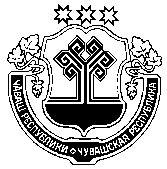 Чувашская РеспубликаАдминистрацияКрасноармейского муниципального округаПОСТАНОВЛЕНИЕc. КрасноармейскоеО проведении аукциона в электронной форме на право заключения договоров аренды земельных участковАрендодательАдминистрация Красноармейского муниципального округа Чувашской Республики Адрес:429620, Красноармейский район,с. Красноармейское, ул. Ленина, д.35ИНН 2137000082, КПП 213701001ОГРН 1212100009186р/с 03100643000000011500 в Отделении-НБ Чувашская Республика  Банка России//УФК по Чувашской Республике г. Чебоксары, кор. счет  40102810945370000084, БИК 019706900Арендатор От Арендодателя:_________________________М.П.    От Арендатора:______________________М.П.